（单位：mm）本体GE-SX67系列 接插件式GE-SX670E 、GE-SX670PE
GE-SX670E-Y 、GE-SX670PE-Y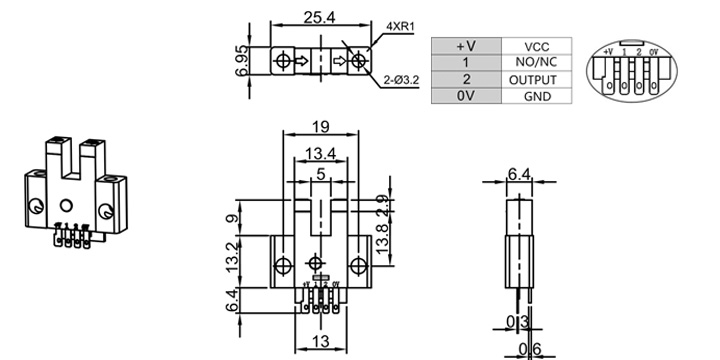 GE-SL671E 、GE-SL671PE
GE-SL671E-Y 、GE-SX671PE-Y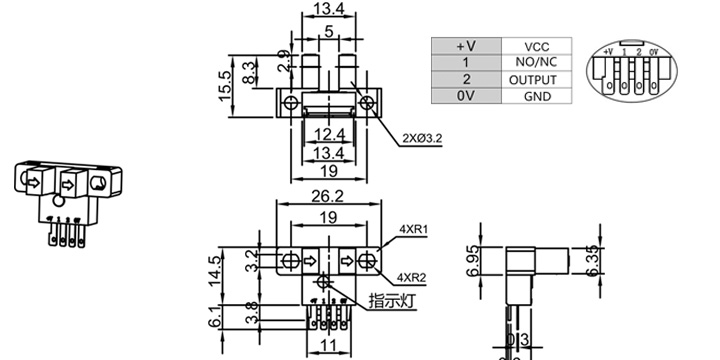 GE-ST672E 、GE-ST672PEGE-ST672E-Y 、GE-ST672PE-Y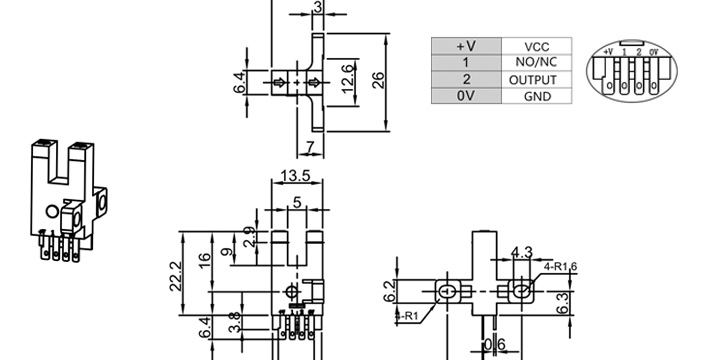 GE-SG673E 、GE-SG673PEGE-SG673E-Y 、GE-SG673PE-Y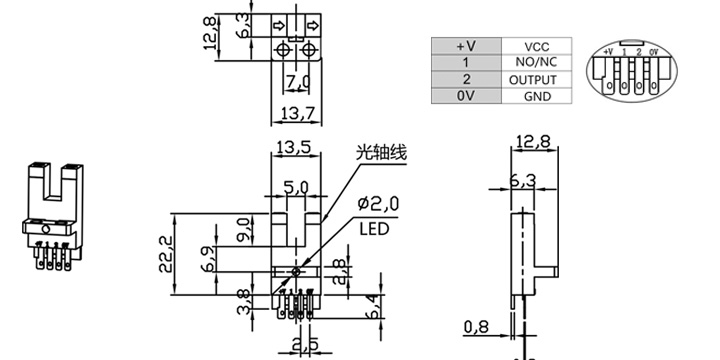 GE-SG674E 、GE-SG674PEGE-SG674E-Y 、GE-SG674PE-Y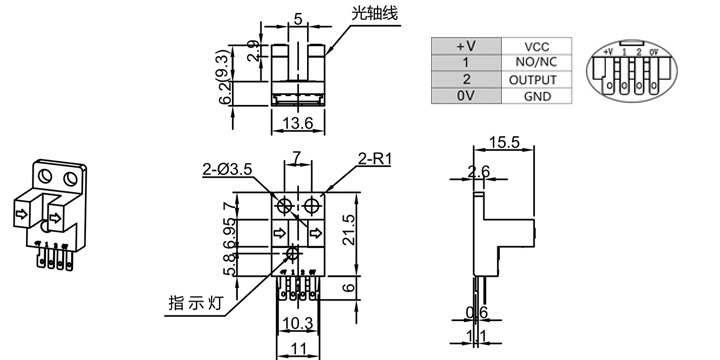 GE-ST675E 、GE-ST675PEGE-ST675E-Y 、GE-ST675PE-Y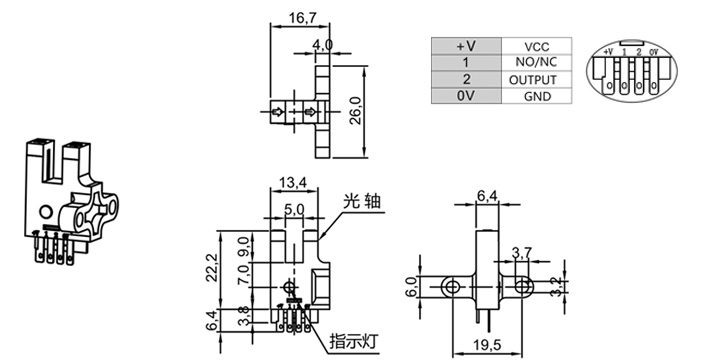 GE-SF676E 、GE-SF676PEGE-SF676E-Y 、GE-SF676PE-Y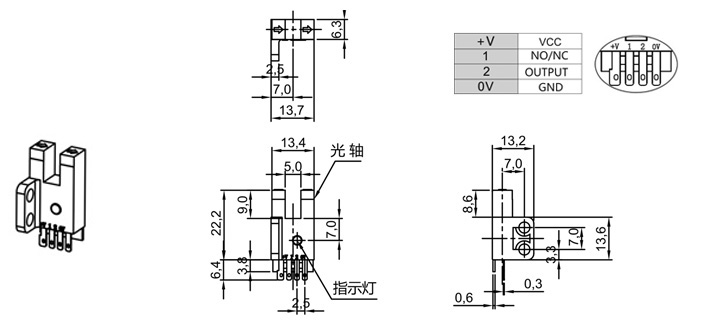 GE-SR677E 、GE-SR677PEGE-SR677E-Y 、GE-SR677PE-Y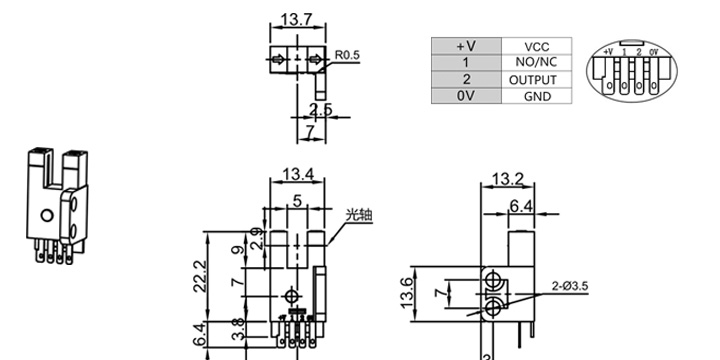 